ORGANIZING COMMITTEE Meet Director: Julia Loparco – julialoparco5@gmail.com					506-608-1175 (c)Sports Information: Andy Campbell – andy.campbell@unb.ca					506-451-6894 (o) OTHER CONTACTS:Christopher Belof – chris.belof@unb.ca					Bill MacMackin – bill@selectfh.caSCHEDULE OF EVENTSRaces will be held at Kingswood Resort in Hanwell, NB (12-minute drive from UNB campus).  Friday, October 15th 7:00 pm	Technical Meeting at the Radisson Kingswood Hotel & SuitesSaturday, October 16th 10:00 am	Bib pick-up for individual runners12:00 pm	Women’s 8km Race     1:00 pm	Men’s 8 km Race2:00 pm	Awards Presentation – on siteTICKET INFORMATIONThere is no charge to attend the AUS-RSEQ Interlock cross country meet.MEET HOTELAll participating teams and team personnel attending an AUS-RSEQ Interlock cross country meet are encouraged to stay at the Radisson Kingswood Hotel & SuitesIf there are questions concerning hotel accommodations, please contact Cyndel Bell. Check-outs will be at 12:00pm. Note: Teams will have the option to hold rooms for a late check out of 3:00pm to allow athletes to shower and change post-races, prior to departure.Accommodations:Hotel:		Radisson Kingswood Hotel & Suites (Competition venue is on the same property)41 Kingswood Way, Hanwell, NB, E3C 2L4Phone:	506.206.6270 (hotel)   Contact:	Cyndel Bell – cyndel.bell@radissonamericas.com or 506-206-6270Room Rates:	$129 per night + tax for double room with 2 queen beds (up to 4 people/room)$129 per night + tax for standard king room with a pull-out queen (up to 4 people/room)Deadline: To ensure your team has enough rooms, please contact Cyndel no later than Friday, Sept 23rd, 2021 to reserve.MEETINGS/AWARDSChampionship Technical Meeting:Date: 		Friday, October 15th at 7:00 p.m.Location: 	Radisson Kingswood Hotel & Suites All teams are asked to have a representative present. If a school does not have a representative present at the technical meeting, the emailed roster shall be considered as the official roster. Final declarations of team entries will take place at the technical meeting.As per AUS regulations, either of the 2 designated alternates may be added to the active roster up until 60 minutes prior to race time by submission to Meet Director Julia Loparco. Should an alternate(s) be added to the active roster, all head coaches shall be notified of the change.  Post-Race Awards MeetingAwards will be presented after the completion of the men’s race – tentatively to be scheduled for 2pm. ENTRY DECLARATIONEntry Declaration:All participating teams must submit their men’s and women’s rosters no later than Wednesday, October 13th at 6:00 p.m. AST   Entries AFTER October 13th will be charged a late entry fee Registration will be done through Trackie here: TrackieReg.com/AUSRSEQInterlock2021Men’s U SPORTS Team Entry – $155.00 (late entry $195.00)Women’s U SPORTS Team Entry – $155.00 (late entry $195.00)Individual Entry (2k / 4k / 8k)– $25.00 (late entry $45.00)Individual Entry (1k) – $10.00 (late entry $20.00)Please note:Rookies should be identified with “R” and date of birth (day/month/year) included.Accurate date of birth is required for all participant entries TECHNICAL INFORMATIONFACILITIES AND LOGISTICS:Parking: Free parking is available at Kingswood Resort and Radisson Kingswood Hotel & Suites.Washrooms: Limited public washrooms are available on-site.Operations Centre:  There will be an operations centre on site for course officials.PRACTICE TIMES / COURSE TOUR:Course Tour & Practice time will be limited from 9:00am-11:00am Saturday morning. There will be no formal walk through. A course map can be found on the next page. The 1k course map will be available closer to race day. PLAYING REGULATIONSThe meet will adhere to all AUS/U SPORTS playing regulations as available at:http://www.atlanticuniversitysport.com/about/member_info/playing_regs/index THERAPY / MEDICAL SERVICES:A certified Athletic Therapist, student therapist, ice and therapy supplies will be available on site. The nearest hospital is the Dr. Everett Chalmers Regional Hospital located at 700 Priestman St, Fredericton, E3B 5N5.COURSE MAP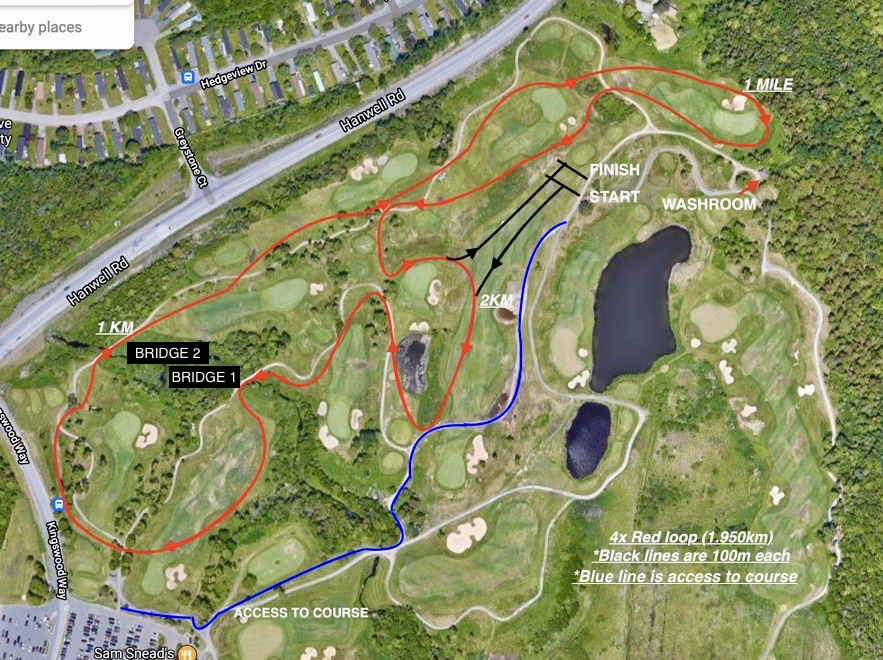 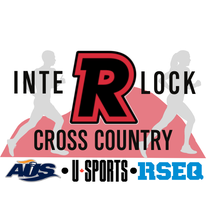 2021 Interlock Cross Country ChampionshipsHosted by 
University of New Brunswick, FrederictonOctober 16, 2021Information Package 